РЕШЕНИЕ«08» августа 2023 года                                                                    	          №66/15-5с. Верхние ТатышлыОб утверждении Порядка изготовления и доставки, осуществления контроля за изготовлением избирательных бюллетеней для голосования   на выборах депутатов Советов сельских поселений муниципального района Татышлинский район Республики Башкортостан, назначенных на 10 сентября 2023 года В соответствии с пунктом 10  статьи 26 Федерального закона «Об основных гарантиях избирательных прав и права на участие в референдуме граждан Российской Федерации», частью 6 статьи 25 и частью 5 статьи 77 Кодекса Республики Башкортостан о выборах, территориальная избирательная комиссия муниципального район Татышлинский район  Республики Башкортостан, на которую постановлением Центральной избирательной комиссии Республики Башкортостан №20/125-7 от 17 мая 2023 года возложены полномочия избирательных комиссий сельских поселений муниципального района Татышлинский район Республики Башкортостан,   возложены полномочия избирательной комиссии муниципального района Татышлинский район Республики Башкортостан, р е ш и л а:1. Утвердить Порядок изготовления и доставки, осуществления контроля за изготовлением избирательных бюллетеней для голосования  на выборах депутатов Советов сельских поселений муниципального района Татышлинский район Республики Башкортостан, назначенных на 10 сентября 2023 года (приложение №1).2. Для осуществления контроля изготовления избирательных бюллетеней для голосования на выборах депутатов Советов сельских поселений муниципального района Татышлинский район Республики Башкортостан, назначенных на                              10 сентября 2023 года, сформировать рабочую группу из числа  членов территориальной избирательной комиссии с правом решающего голоса в следующем составе:Ахметов Р.М.-председатель рабочей группы;Члены группы:Мухаметшин Р.М.;Фатихов И.Р..Председатель комиссии					          Р.Р. МуфтаховСекретарь комиссии				                              Р.М. МухаметшинПорядок изготовления и доставки, осуществления контроля за изготовлением избирательных бюллетеней для голосования  на выборах депутатов Советов сельских поселений муниципального района Татышлинский район Республики Башкортостан, назначенных на 10 сентября 2023 годаИзбирательные бюллетени для голосования  на выборах депутатов Советов сельских поселений  муниципального района Татышлинский район Республики Башкортостан изготавливаются не позднее 27 августа 2023 года территориальной избирательной комиссией  муниципального района Татышлинский район Республики Башкортостан (далее – Комиссия).Комиссия размещает заказ на изготовление избирательных бюллетеней                                   ИП Зидымаков Г.Р.Текст избирательного бюллетеня утверждается Комиссией не позднее 20 августа 2023 года. Перед утверждением текста избирательного бюллетеня Комиссия согласовывает (под роспись) текст избирательного бюллетеня с каждым кандидатом, фамилия которого внесена в избирательный бюллетень, либо с его доверенным лицом.Избирательные бюллетени являются избирательными документами строгой отчётности. Нумерация избирательных бюллетеней не допускается. Число изготовленных избирательных бюллетеней не должно более чем на 1,5 процента превышать число зарегистрированных избирателей по состоянию на 1 января 2023 года. Ответственность за правильность передачи и сохранность избирательных бюллетеней несут председатели избирательных комиссий, осуществляющих передачу, получение и хранение избирательных бюллетеней.Комиссия принимает решение о распределении избирательных бюллетеней участковым избирательным комиссиям в срок не позднее 26 августа 2023 года.Комиссия, осуществившая закупку бюллетеней, обязана не позднее чем за два дня до получения ею бюллетеней от полиграфической организации принять решение о месте и времени передачи избирательных бюллетеней членам Комиссии, уничтожения избирательных бюллетеней.Изготовленные полиграфической организацией избирательные бюллетени передаются членам Комиссии с правом решающего голоса, разместившей заказ на изготовление избирательных бюллетеней, по акту, в котором указываются дата и время его составления, а также количество передаваемых избирательных бюллетеней (Приложение № 1 к настоящему Порядку). После передачи упакованных в пачки избирательных бюллетеней в количестве, соответствующем заказу, работники полиграфической организации уничтожают лишние избирательные бюллетени (при их выявлении), о чем составляется акт (Приложение № 2 к настоящему Порядку). Любой член Комиссии, любой кандидат, фамилия которого внесена в избирательный бюллетень, либо представитель такого кандидата, представитель любого избирательного объединения, наименование которого указано в избирательном бюллетене вправе присутствовать при передаче избирательных бюллетеней, уничтожении лишних избирательных бюллетеней, а также подписать акты, указанные в настоящей части (если таковые производятся согласно приложению № 2 к настоящему Порядку).Избирательные бюллетени для досрочного голосования и для голосования в день голосования должны быть переданы участковым избирательным комиссиям не позднее 28 августа 2023 года, и 8 сентября 2023 года, по акту передачи избирательных бюллетеней, который подписывается председателем, а в его отсутствие – заместителем председателя или секретарём Комиссии, и председателем, а в его отсутствие – заместителем председателя или секретарём участковой избирательной комиссии и заверяются печатями соответствующих избирательных комиссий.Акт составляется в двух экземплярах, один из которых хранится в Комиссии, а другой передаётся в соответствующую участковую избирательную комиссию (Приложение № 3 к настоящему Порядку).Число передаваемых в участковую избирательную комиссию избирательных бюллетеней не может составлять менее 70 процентов от числа избирателей, включённых в списки избирателей по избирательному участку на день передачи избирательных бюллетеней, и превышать его более чем на 0,5 процента. При передаче избирательных бюллетеней участковым избирательным комиссиям производятся их поштучный пересчет и выбраковка, при этом выбракованные избирательные бюллетени (при их выявлении) уничтожаются членами Комиссии, осуществляющей передачу избирательных бюллетеней, о чем составляется акт (Приложение № 4 к настоящему Порядку).Выборы депутатов Советов сельских поселений  муниципального районаТатышлинский район Республики Башкортостан, назначенные на 10 сентября 2023 годаАкт приема-передачи избирательных бюллетеней от полиграфической организации территориальной избирательной комиссии___________________________________                                                                                                                 (место передачи, населенный пункт)«____» __________ 2023  года                                                            ____ час. ____ мин	Мы, нижеподписавшиеся, от Заказчика – _________________________________________________________________________________________________________________    (указать должность, фамилию, имя, отчество подписавшего)от Исполнителя – _____________________________________________________________________________________________________________________________________    (указать должность, фамилию, имя, отчество подписавшего)составили настоящий Акт о нижеследующем.1. Исполнитель изготовил избирательные бюллетени для голосования   выборах депутатов Советов сельских поселений муниципального района Татышлинский район Республики Башкортостан в следующем порядке:(наименование представительного органа местного самоуправления)2. Работы по изготовлению избирательных бюллетеней выполнены в срок и с надлежащим качеством. Заказчик и Исполнитель претензий друг к другу по факту оказанных услуг не имеют.От Заказчика                                                                     МПОт Исполнителя                                                                     МПАКТоб уничтожении лишних и бракованных избирательных бюллетенейНастоящим Актом подтверждается:1. При печатании текста избирательных бюллетеней для голосования на выборах депутатов  Советов сельских поселений муниципального района Татышлинский район Республики Башкортостан было изготовлено следующее количество избирательных бюллетеней:2. Лишние избирательные бюллетени в количестве _____________ штук уничтожены «____» __________ 2023 года в присутствии представителя(лей) Заказчика. 3. Выбракованные избирательные бюллетени в количестве __________ штук уничтожены «____» __________ 2023 года в присутствии представителя(лей) Заказчика.От ЗаказчикаМПОт ИсполнителяМПВыборы депутатов Советов сельских поселений муниципального районаТатышлинский район Республики Башкортостан назначенные на 10 сентября 2023 годаАКТпередачи избирательных бюллетеней для голосования на  выборах депутатов Советов сельских поселений муниципального района Татышлинский район Республики БашкортостанТерриториальная избирательная комиссия  муниципального района Татышлинский район Республики Башкортостан передала участковой избирательной комиссии избирательного участка № _____(число цифрами и прописью)избирательных бюллетеней для голосования на дополнительных выборах депутатов______________________________________________________________________,(наименование представительного органа местного самоуправления)в том числе:по избирательному округу №1______________________________________,                                                                       (цифрами и прописью)	по избирательному округу №2______________________________________,                                                                       (цифрами и прописью)	…      …    …    …    …    …    …    …    …   …   …    …    …    …    …    …    …     	по избирательному округу №7(10)___________________________________,                                                                       (цифрами и прописью)«_____» __________ 2023  года_____ час. _____ мин.Выборы депутатов Советов сельских поселений муниципального районаТатышлинский район Республики Башкортостан назначенные на 10 сентября 2023 годаАКТоб уничтожении выбракованных избирательных бюллетенейНастоящим Актом подтверждается:1. При передаче избирательных бюллетеней для голосования на выборах депутатов Советов сельских поселений муниципального района Татышлинский район Республики Башкортостан в участковую избирательную комиссию избирательного участка №_____ было выявлено следующее количество бракованных избирательных бюллетеней:2. Выбракованные избирательные бюллетени в количестве __________ штук уничтожены «____» __________ 2023  года.территориальная избирательная комиссия МУНИЦИПАЛЬНОГО района ТАТЫШЛИНСКИЙ РАйОН республики башкортостан 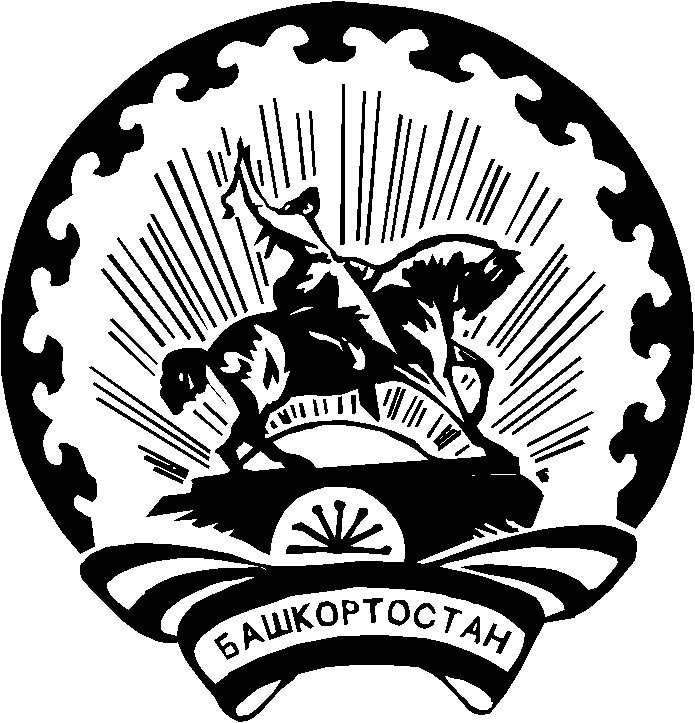 БАШҠОРТОСТАН РЕСПУБЛИКАҺЫ Тәтешле РАЙОНЫ муниципаль РАЙОНЫНЫҢ ТЕРРИТОРИАЛЬ ҺАЙЛАУ КОМИССИЯҺЫ Приложение УТВЕРЖДЕНАрешением территориальной избирательной комиссии МР Татышлинский район Республики Башкортостанот «08» августа 2023 года №66/15-5 Приложение № 1к Порядку осуществления контроля за изготовлением избирательных бюллетеней№п/пНаименование выборов,для которых изготавливаютсяизбирательные бюллетениКоличество пачек с бюллетенямиКоличество бюллетеней в пачке123Итого(подпись)(должность, расшифровка подписи)(подпись)(должность, расшифровка подписи)Приложение № 2к Порядку осуществления контроля за изготовлением избирательных бюллетенейОбщее количество изготовленных избирательных бюллетенейКоличество лишних избирательных бюллетенейКоличество бракованныхизбирательных бюллетеней1. (подпись)(должность, расшифровка подписи)2. (подпись)(должность, расшифровка подписи)3. (подпись)(должность, расшифровка подписи)1. (подпись)(должность, расшифровка подписи)2. (подпись)(должность, расшифровка подписи)3. (подпись)(должность, расшифровка подписи)Приложение № 3к Порядку осуществления контроля за изготовлением избирательных бюллетенейПредседатель (заместитель председателя, секретарь)территориальной избирательной комиссии________________________________________________________________(наименование муниципального образования)(подпись)(инициалы, фамилия)мпПредседатель (заместитель председателя, секретарь)участковой избирательной комиссииизбирательного участка № _______________________________________мп(подпись)(инициалы, фамилия)Приложение № 4к Порядку осуществления контроля за изготовлением избирательных бюллетенейОбщее количество избирательных бюллетеней, переданных в участковую избирательную комиссиюКоличество бракованных избирательных бюллетенейПредседатель (заместитель председателя, секретарь)территориальной избирательной комиссии __________________________________МП(подпись)(инициалы, фамилия)Членытерриториальной избирательной комиссии__________________________________(подпись)(инициалы, фамилия)__________________________________(подпись)(инициалы, фамилия)